第２４６回　ボーイスカウト講習会受講申込書　　　　　　　　　　　　　　　　　　　　　　平成３１年　　　月　　　日　　　　　　　　　　　　　　　　　　　　　　団　名　会場周辺図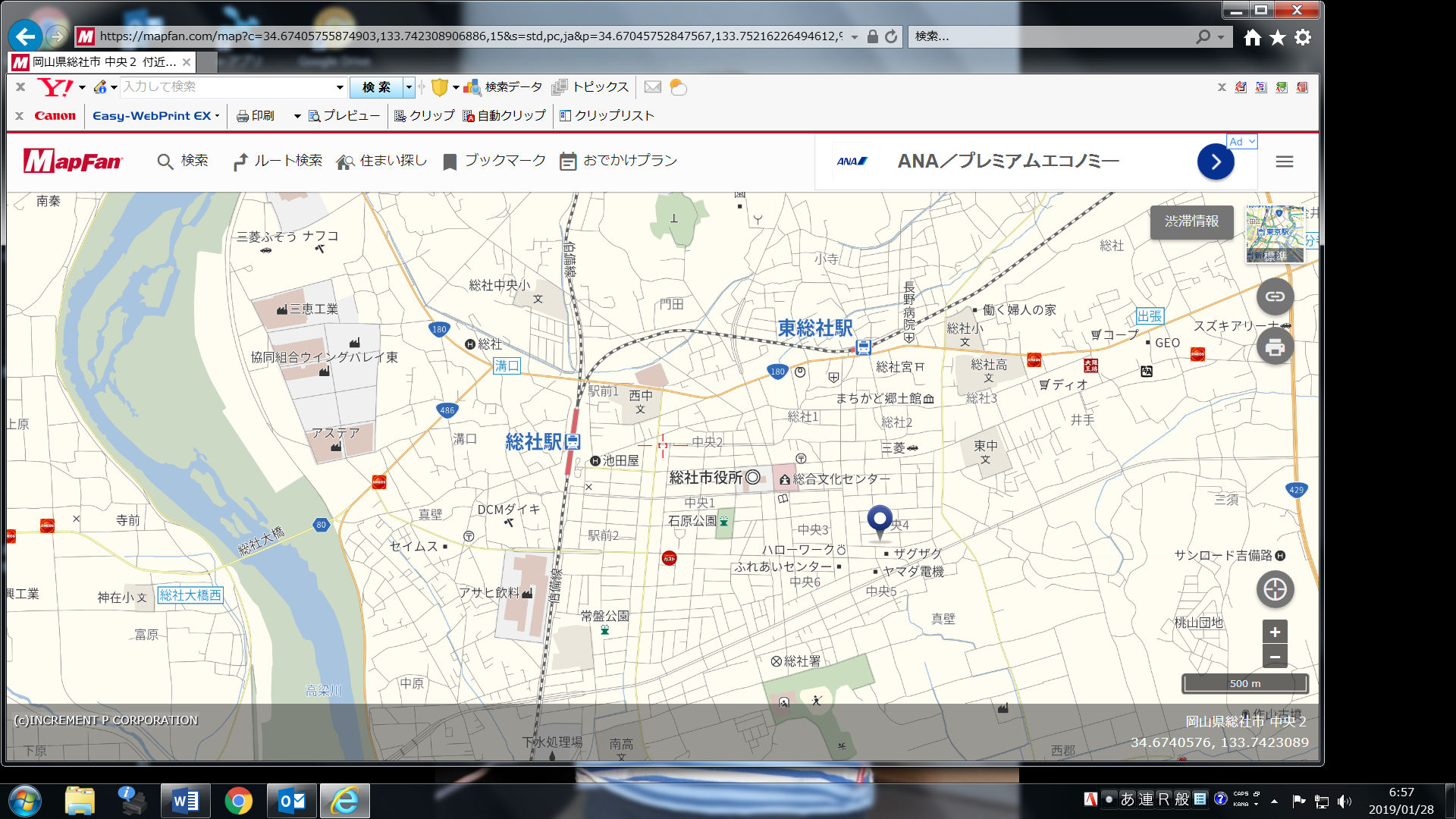 JR総社駅から、東へ徒歩２２分。
JR東総社駅から、南へ徒歩１２分。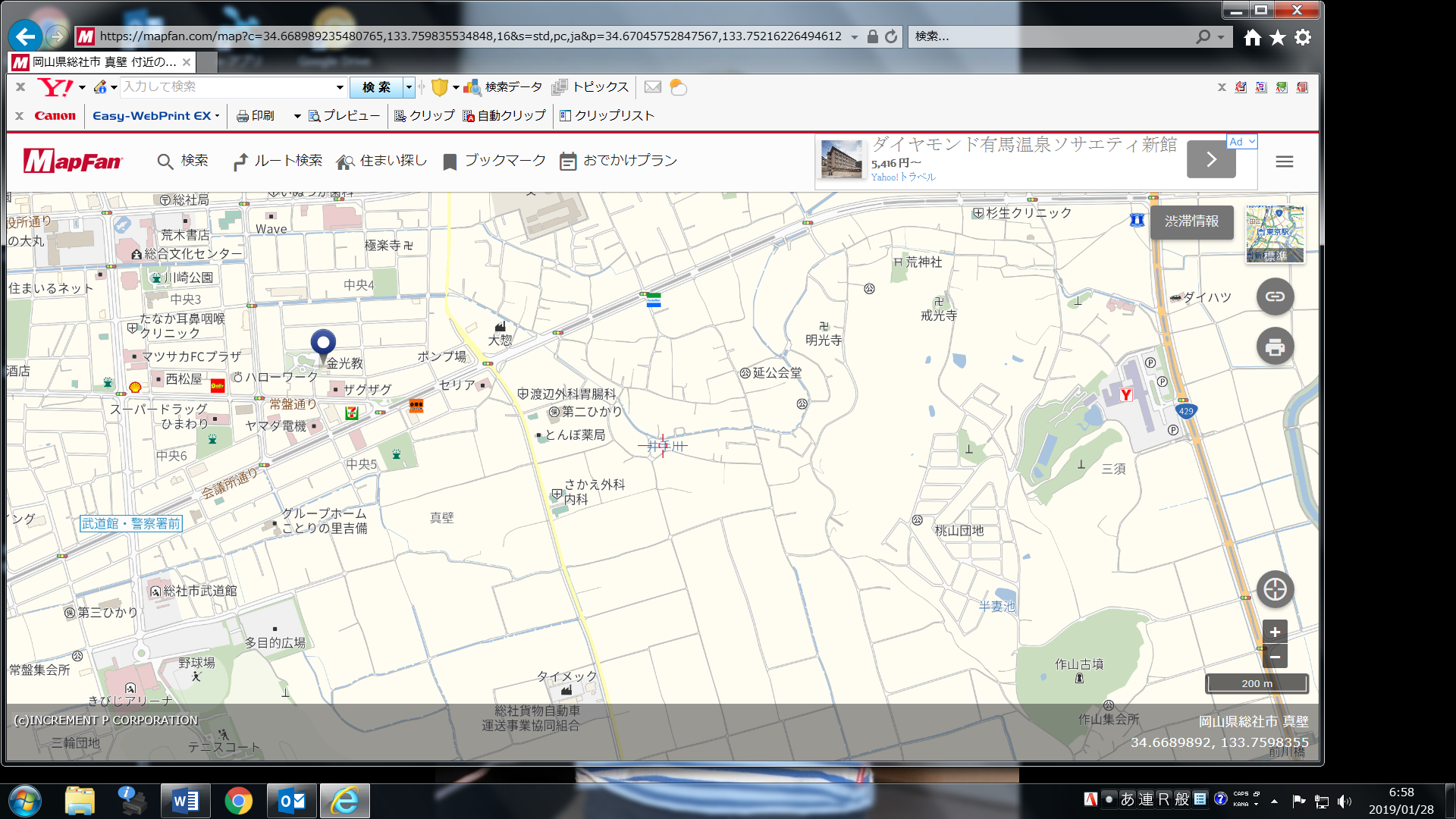 総社市むかし公園東隣、教会前に駐車場があります。　氏　名ふりがな年齢〒　　住　所電話番号加盟登録の有・無登録のある方は役務